1713 WEST VISTA WAY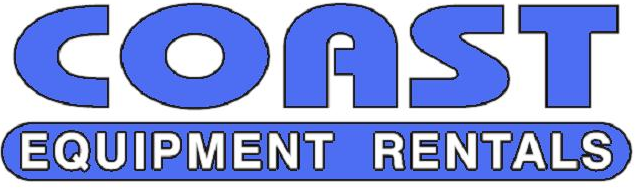 VISTA, CA 92083(800) 361-4500(760) 941-8003FAX: (760) 630-8384Email: info@coastequipmentrental.comMASTER RENTAL CONTRACT / AGREEMENTIn lieu of getting a signature on the requested rental item, this master rental contract will serve as a blanket agreement to the attached Coast Equipment Rental Agreement of each Rental Contract for equipment delivered by Coast Equipment Rentals. Please have an owner or officer review and sign both:This PageThe bottom signature line of the Coast Equipment Rental Agreement pageIn the event that no signed Rental Contract is obtained, an unsigned Rental Contract shall have the full force and effect as a signed Rental Contract.Owner/Officer Signature_____________________________ Printed Name_____________________________Title:__________________________ Company Name:_______________________ Date:_________________Please Fax or Email back.If Master Rental Contract / Agreement is not received, the equipment will not be delivered.1713 WEST VISTA WAYVISTA, CA 92083(800) 361-4500(760) 941-8003FAX: (760) 630-8384Email: info@coastequipmentrental.com********** APPLICATION FOR CREDIT **********INFORMATION PROVIDED TO COAST EQUIPMENT RENTALS ON THIS APPLICATION WILL BE HELD IN THE STRICTEST CONFIDENCENAME OF FIRM OR INDIVIDUAL			                               NAME OF CONTACT PERSONADRESS AND POST OFFICE BOX			                                OFFICE TELEPHONE                           CITY		STATE		ZIP			      FAX NUMBEROWNERSHIP:             ____CORPORATION	____PARTNERSHIP		____INDIVIDUAL  ___________________________   _____    _________________________________________________A/P CONTACT                                                                                    EMAIL	NAME (S) OF PRINCIPAL (S)	COMPLETE ADDRESS	TELEPHONE NO. FINANCE              BANK					                  BANK ADRESSACCOUNT NUMBER		COMPLETE ADDRESS		TELEPHONE NO. TRADE REFERENCES BUSINESS NAME		COMPLETE ADDRESS		TELEPHONE NO.CREDIT APPLICATION CONTINUEDPAGE 3TERMSAll invoices are due and payable on the 10th of the month following the date of the statement… Statements are rendered around the 24th day of each month. AGREEMENTWe certify that all the information give to Coast Equipment Rentals on this Application for Credit is true and correct. We fully understand the credit terms and agree to the proper payment in consideration of extended credit. We agree that in the event of default we will be responsible for payments of reasonable attorney’s fees, actual court costs as well as any other costs incurred in the collection of our account.We understand that finance charges of 1 ½% per month will be charged from the date of purchase on all amounts which have not been paid within 30 days of the date the original statement is rendered. Our signatures will serve as a notice that we have read and understand and agreed to the terms and conditions as stated above.                             	                 Date:______________________________			Signature:_______________________________	Title:___________________________________